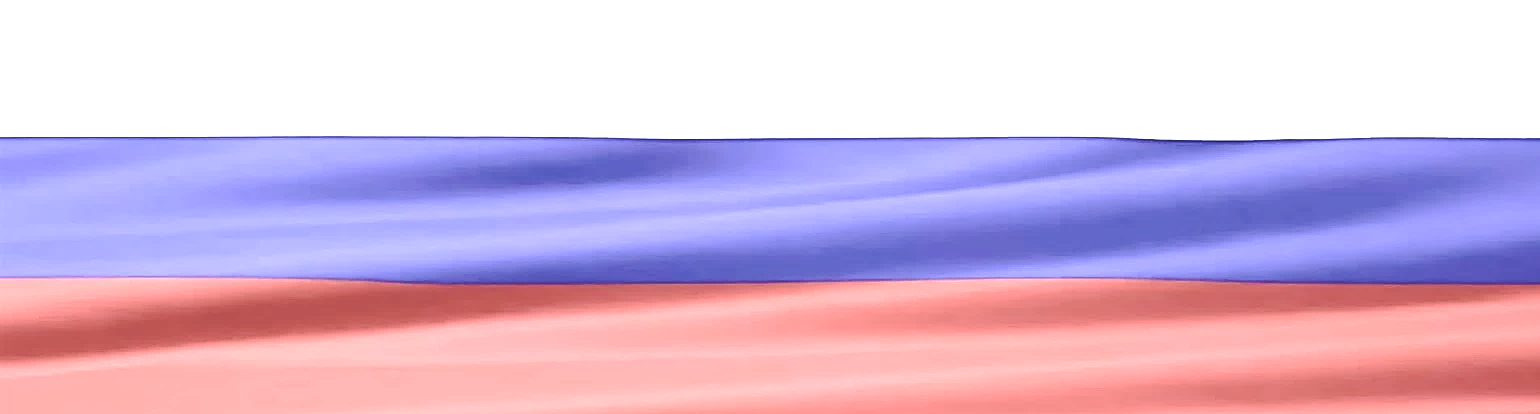 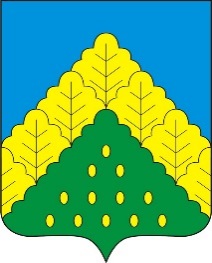 ПОСТАНОВЛЕНИЕ АДМИНИСТРАЦИИ КОМСОМОЛЬСКОГО МУНИЦИПАЛЬНОГО ОКРУГА ОТ 27.09.2023 г. № 1096«О внесении изменений в постановление администрации Комсомольского муниципального округа от 14.06.2023г. № 673 «Об утверждении административного регламента предоставления муниципальной услуги «Реализация преимущественного права субъектов малого и среднего предпринимательства на приобретение арендуемого имущества, находящегося в муниципальной собственности»Администрация    Комсомольского   муниципального   округа Чувашской    Республики п о с т а н о в л я е т:1. Внести в административный регламент администрации Комсомольского муниципального округа Чувашской Республики предоставления муниципальной услуги «Реализация преимущественного права субъектов малого и среднего предпринимательства на приобретение арендуемого имущества, находящегося в муниципальной собственности», утвержденный постановлением администрации Комсомольского муниципального округа от 14.06.2023г. № 673, следующие изменения:абзац шестой пункта 2.6.1 изложить в следующей редакции:«Заявление и документы, необходимые для предоставления муниципальной услуги, предоставляемые в форме электронных документов, подписываются в соответствии с требованиями Федерального закона от 06.04.2011г. № 63-ФЗ «Об электронной подписи» и статьями 21.1 и 21.2 Федерального закона от 27.07.2010г. № 210-ФЗ «Об организации предоставления государственных и муниципальных услуг».»;абзац второй пункта 2.14.2 после слов «Федерального закона» дополнить словами «от 27.07.2010г. № 210-ФЗ»;второе предложение пункта 2.14.4 изложить в следующей редакции: «Указанные заявление и документы подписываются электронной подписью в соответствии с требованиями Федерального закона от 06.04.2011г. № 63-ФЗ «Об электронной подписи» и требованиями Федерального закона от 27.07.2010г. № 210-ФЗ «Об организации предоставления государственных и муниципальных услуг».»;в пункте 3.3.6.2:абзац тринадцатый после слов «Федерального закона» дополнить словами «от 27.07.2010г. № 210-ФЗ»;в абзаце четырнадцатом слова «субъектов Российской Федерации» заменить словами «Чувашской Республики»;второе предложение пункта 3.5.2 изложить в следующей редакции: «Указанные заявление и документы подписываются электронной подписью в соответствии с требованиями Федерального закона от 06.04.2011г. № 63-ФЗ «Об электронной подписи» и требованиями Федерального закона от 27.07.2010г. № 210-ФЗ «Об организации предоставления государственных и муниципальных услуг».»;абзац второй пункта 5.2 после слов «Федеральным законом» дополнить словами «от 27.07.2010г. № 210-ФЗ».2. Настоящее постановление вступает в силу после его официального опубликования.Глава Комсомольского муниципального округа                                                                                                                                                       Н.Н. Раськинпост. № 1096 от 27.09.2023гПОСТАНОВЛЕНИЕ АДМИНИСТРАЦИИ КОМСОМОЛЬСКОГО МУНИЦИПАЛЬНОГО ОКРУГА ОТ 28.09.2023 г. № 1100«О внесении изменений в постановление администрации Комсомольского муниципального округа от 17 января 2023г. № 50 «Об утверждении Кодекса этики и служебного поведения муниципальных служащих администрации Комсомольского муниципального округа Чувашской Республики»Руководствуясь Федеральным законом от 10 июля 2023г. № 286-ФЗ «О внесении изменений в отдельные законодательные акты Российской Федерации», администрация Комсомольского муниципального округа Чувашской Республики п о с т а н о в л я е т:1. Внести в Кодекс этики и служебного поведения муниципальных служащих администрации Комсомольского муниципального округа Чувашской Республики, утвержденный постановлением администрации Комсомольского муниципального округа от 17 января 2023г. № 50, следующие изменения:пункт 4.3. дополнить словами следующего содержания: «в соответствии с законодательством Российской Федерации, за исключением случаев, установленных федеральными законами». 2. Настоящее постановление вступает в силу после его официального опубликования в периодическом печатном издании «Вестник Комсомольского муниципального округа».Глава Комсомольского муниципального округа                                                                                                                                                       Н.Н. Раськинпост. № 1100 от 28.09.2023гПОСТАНОВЛЕНИЕ АДМИНИСТРАЦИИ КОМСОМОЛЬСКОГО МУНИЦИПАЛЬНОГО ОКРУГА ОТ 28.09.2023 г. № 1101«О внесении изменений в постановление администрации Комсомольского муниципального округа от 08.06.2023г. № 663 «Об утверждении Положения о порядке разработки и утверждения должностных инструкций муниципальных служащих администрации Комсомольского муниципального округа Чувашской Республики»Администрация Комсомольского муниципального округа Чувашской Республики п о с т а н о в л я е т:1. Внести в Положение о порядке разработки и утверждения должностных инструкций муниципальных служащих администрации Комсомольского муниципального округа Чувашской Республики, утвержденное постановлением администрации Комсомольского муниципального округа от 08.06.2023г. № 663, следующие изменения:абзац десятый пункта 2.2 изложить в следующей редакции:«IX. Порядок служебного взаимодействия муниципального служащего в связи с исполнением им должностных обязанностей с муниципальными служащими, гражданскими служащими, гражданами, а также организациями.»;абзац пятый пункта 2.5 изложить в следующей редакции:«ограничений, запретов и требований, связанных с муниципальной службой, установленные Федеральными законами от 02.03.2007г. № 25-ФЗ «О муниципальной службе в Российской Федерации», от 25.12.2008г. № 273-ФЗ «О противодействии коррупции»;»;пункт 2.11 изложить в следующей редакции:«2.11. Раздел IX. «Порядок служебного взаимодействия муниципального служащего в связи с исполнением им должностных обязанностей с муниципальными служащими, гражданскими служащими, гражданами, а также организациями» должен отражать служебные взаимоотношения и взаимодействие муниципального служащего по замещаемой должности с должностными лицами органов государственной власти, органов местного самоуправления, предприятий, учреждений, организаций, исходя из возложенных на него функций, должностных обязанностей, полномочий.».2. Настоящее постановление вступает в силу после его официального опубликования.Глава Комсомольского муниципального округа                                                                                                                                                       Н.Н. Раськинпост. № 1101 от 28.09.2023г«ВЕСТНИК КОМСОМОЛЬСКОГО МУНИЦИПАЛЬНОГО ОКРУГА»№ 72 от 28 сентября 2023 годаУчредитель:Собрание депутатов Комсомольского муниципального округа Чувашской Республики и администрации Комсомольского муниципального округаЧувашской РеспубликиАдрес:429140, с. Комсомольское, ул. Заводская, д. 57Официальная электронная версияОтв. за выпуск:ведущий	специалист- эксперт сектора кадровой работы Бахмутова М.А.